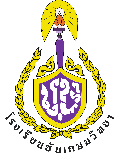 โรงเรียนชัยเกษมวิทยา  ต.ชัยเกษม อ.บางสะพาน จ.ประจวบคีรีขันธ์ สพม.10
กลุ่มสาระการเรียนรู้วิทยาศาสตร์และเทคโนโลยี 
หน่วยการเรียนรู้ที่ 15  แม่เหล็กและไฟฟ้า
 รายวิชา ฟิสิกส์เพิ่มเติม 5 ว33210  ชั้นมัธยมศึกษาปีที่ 6  เวลา 2 ชั่วโมง(เส้นสนามแม่เหล็ก) ใช้สอนวันที่.......................................................... พ.ศ. 2563
สาระสำคัญ/ความคิดรวบยอดตัวชี้วัด/จุดประสงค์การเรียนรู้สาระการเรียนรู้สมรรถนะสำคัญของผู้เรียน	 ความสามารถในการสื่อสาร		 ความสามารถในการคิด 	 ความสามารถในการแก้ปัญหา  ความสามารถในการใช้ทักษะชีวิต 	 ความสามารถในการใช้เทคโนโลยีสารสนเทศ คุณลักษณะอันพึงประสงค์ รักชาติ ศาสน์ กษัตริย์ 			 อยู่อย่างพอเพียง 		 ซื่อสัตย์สุจริต  มุ่งมั่นในการทางาน	 		 มีวินัย 			 รักความเป็นไทย  ใฝ่เรียนรู้ 				 มีจิตสาธารณะความสามารถและทักษะศตวรรษที่ 21 Reading(อ่านออก) 			 (W)Riting (เขียนได้ ) 		 (A)Rithmetics(คิดเลขเป็น) Critical Thinking and Problem Solving ( ทักษะด้านการคิดอย่างมีวิจารณญาณและทักษะในการแก้ปัญหา) Creativity and Innovation (ทักษะด้านการสร้างสรรค์และนวัตกรรม) Cross-cultural Understanding (ทักษะด้านความเข้าใจต่างวัฒนธรรม) Collaboration, Teamwork and Leadership (ทักษะด้านความร่วมมือ การทางานเป็นทีม และภาวะผู้นำ) Communications, Information and Media Literacy (ทักษะด้านการสื่อสารสารสนเทศ และรู้เท่าทันสื่อ) Computing and ICT Literacy (ทักษะด้านคอมพิวเตอร์ และเทคโนโลยีสารสนเทศและการสื่อสาร) Career and Learning Skills (ทักษะอาชีพและทักษะการเรียนรู้) Compassion (ทักษะด้านคุณธรรม)วิสัยทัศน์ของโรงเรียน    มุ่งสร้างคนดี 				 มีคุณภาพตามมาตรฐานสากล 		 ใส่ใจสิ่งแวดล้อม   ดำเนินชีวิตตามศาสตร์พระราชา 	 การมีส่วนร่วมของชุมชนอัตลักษณ์ของโรงเรียน    รับผิดชอบ  				 จิตอาสา 				 พอเพียง กิจกรรมการเรียนรู้การวัดและประเมินผลสื่อ/แหล่งการเรียนรู้							         ลงชื่อ...............................................ครูผู้สอน                                                                    (นางสาวอัยลัดดา  ตองอ่อน)				วันที่.........................................................พ.ศ. 2563ข้อเสนอแนะของหัวหน้ากลุ่มสาระการเรียนรู้วิทยาศาสตร์และเทคโนโลยี	……………………………………………………………………………...................................................................	……………………………………………………………………………...................................................................								ลงชื่อ...............................................                                                             	         (นางณัฐนรี  แขวงโสภา)					                                วันที่.........................................................พ.ศ. 2563ความเห็นผู้อำนวยการ/ผู้ที่ได้รับมอบหมาย เป็นแผนการจัดการเรียนรู้ที่มีองค์ประกอบครบถ้วน ตามมาตรฐาน และตัวชี้วัด
 เป็นแผนการจัดการเรียนรู้ที่มีองค์ประกอบสัมพันธ์กัน เป็นแผนการจัดการเรียนรู้ที่เน้นผู้เรียนเป็นสำคัญ อื่นๆ.............................................................................................................................................................................................................................................................................................................................................								ลงชื่อ...............................................                                                        	(นางสาวมัฑนีย์  ศรีนาค)				                        ผู้อำนวยการโรงเรียนชัยเกษมวิทยา				          		      วันที่.........................................................พ.ศ. 2563บันทึกหลังสอน นักเรียนจำนวน................................คน	              ผ่านจุดประสงค์การเรียนรู้...............คน	             คิดเป็นร้อยละ.................................	              ไม่ผ่านจุดประสงค์............................คน		   คิดเป็นร้อยละ................................ได้แก่		1. ..................................................................................................................		2. ..................................................................................................................	             นักเรียนที่มีความสามารถพิเศษได้แก่		1. ....................................................................................................................		2.  ...................................................................................................................	……………………………………………………………………………...................................................................	……………………………………………………………………………...................................................................	……………………………………………………………………………...................................................................ข้อเสนอแนะ	……………………………………………………………………………...................................................................	……………………………………………………………………………...................................................................	……………………………………………………………………………...................................................................อุปสรรคและแนวทางแก้ปัญหา	……………………………………………………………………………...................................................................	……………………………………………………………………………...................................................................	……………………………………………………………………………...................................................................	……………………………………………………………………………...................................................................					  ลงชื่อ...............................................ครูผู้สอน                                         (นางสาวอัยลัดดา  ตองอ่อน)					วันที่.........................................................พ.ศ. 2563ข้อเสนอแนะของหัวหน้ากลุ่มสาระการเรียนรู้วิทยาศาสตร์	……………………………………………………………………………...................................................................	……………………………………………………………………………...................................................................								ลงชื่อ...............................................                                                             	         (นางณัฐนรี  แขวงโสภา)					                                วันที่.........................................................พ.ศ. 2563ข้อเสนอแนะของหัวหน้าวิชาการ	……………………………………………………………………………...................................................................	……………………………………………………………………………...................................................................								ลงชื่อ...............................................                                                             	      (นางสาววิลาวัลย์  ตังคณากุล)					                                วันที่.........................................................พ.ศ. 2563ข้อเสนอแนะของหัวหน้าสถานศึกษาหรือผู้ที่ได้รับมอบหมาย	……………………………………………………………………………...................................................................	……………………………………………………………………………...................................................................	……………………………………………………………………………...................................................................								ลงชื่อ...............................................                                                             	         (นางสาวมัฑนีย์  ศรีนาค)				                                      ผู้อำนวยการโรงเรียนชัยเกษมวิทยา				                                วันที่.........................................................พ.ศ. 2563